教师招聘每日一练（10月1日）1.探究训练中教师主要任务是( )。   [单选题]正确率：25%3.在教育评价体系中处于核心地位的是( )。   [单选题]正确率：0%4.以平均状况为基准，与基准进行比较，排除等级序列的是( )。   [单选题]正确率：25%2.奥苏伯尔将有意义学习由简到繁分为不同类型，知道“南京”表示一个城市，“车祸”表示一类事件，“小白兔”表示一类动物。属于( )。   [单选题]正确率：22.73%3.在财政紧张的情况下，某县级人民政府仍然决定将原本划给全县小学校舍修建的钱用到了城区建设中，该做法( )。   [单选题]正确率：16%4.学生自觉地按照一定的行动目标和社会准则来评价自己，并且自我评价较为客观、公正和全面。具有社会道德性，并在此基础上形成自我理想，这属于自我意识中的( )。   [单选题]正确率：10%4.学生在教师指导下应用知识完成一定的操作，并形成一定的技能技巧的方法，称为( )。   [单选题]正确率：22.22%4( )是班级文化中最活跃的因素。   [单选题]正确率：18.92%5.国家鼓励高等学校毕业生以( )的方式到农村地区、民族地区缺乏教师的学校任教。   [单选题]正确率：20%5.下列关于教育法规和政策的关系，正确的是( )。   [单选题]正确率：22.22%选项小计比例A.收集信息资料125%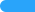 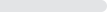 B.选择问题情景 (答案)125%C.分析解释问题125%D.解释形成概念125%选项小计比例A.教师评价00%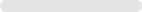 B.学校评价 (答案)00%C.课程评价250%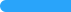 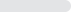 D.教学评价250%选项小计比例A.相对评价 (答案)125%B.绝对评价375%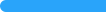 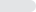 C.达标评价00%D.形成评价00%选项小计比例A.概念学习3170.45%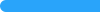 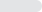 B.符号表征学习 (答案)1022.73%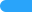 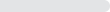 C.命题学习36.82%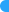 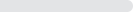 D.解决问题与创造00%选项小计比例A.违反了应当均衡安排义务教育经费的规定 (答案)816%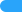 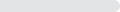 B.违反了不得挪用义务教育经费的规定4182%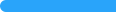 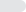 C.体现了县级人民政府领导和管理教育的责任00%D.体现了县级人民政府对教育的财政投入责任12%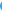 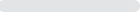 选项小计比例A.生理自我12%B.心理自我 (答案)510%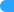 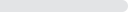 C.社会自我3672%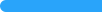 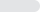 D.现实自我816%选项小计比例A.练习法 (答案)222.22%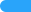 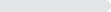 B.实践活动法555.56%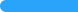 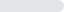 C.演示法00%D.实验法222.22%选项小计比例A.班级行为文化 (答案)718.92%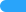 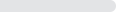 B.班级物质文化00%C.班级制度文化924.32%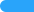 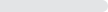 D.班级精神文化2156.76%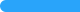 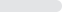 选项小计比例A.择业者00%B.支教者2376.67%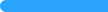 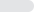 C.志愿者 (答案)620%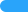 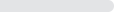 D.服务者13.33%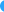 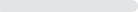 选项小计比例A.法规与政策都决定于上层建筑，具有共同目的 (答案)222.22%B.法规与政策制定主体不同，执行方式相同00%C.法规是政策的依据，政策是法规的具体化条文化定型化777.78%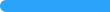 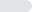 D.法规与政策的规范效力相同00%